Как защититься от коронавирусной инфекции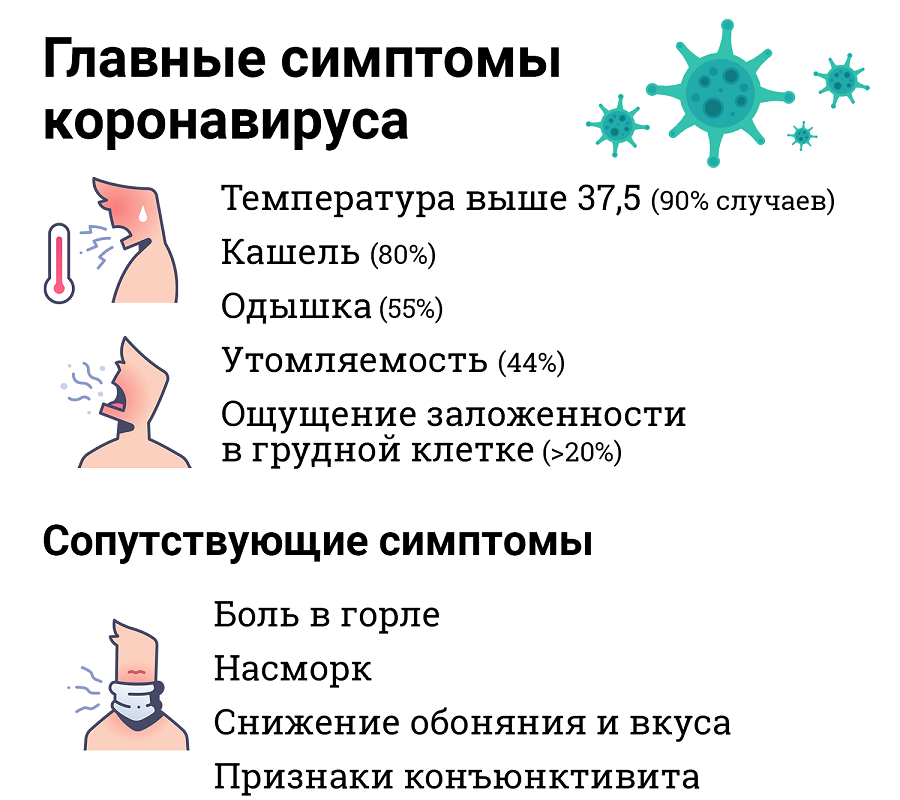 Профилактика заражения новой коронавирусной инфекцией (COVID-19) и гриппомВо время работы, в транспорте и при посещении общественных мест используйте защитные маски. Поддерживайте чистоту рук. Не дотрагивайтесь до лица грязными руками.Соблюдайте режим проветривания и влажной уборки помещений с применением моющих и дезинфицирующих средств.Усиление контроля за принятием детей – принимать в образовательные организации только при наличии справки с указанием диагноза, длительности заболевания, сведений об отсутствии контакта с инфекционными больными.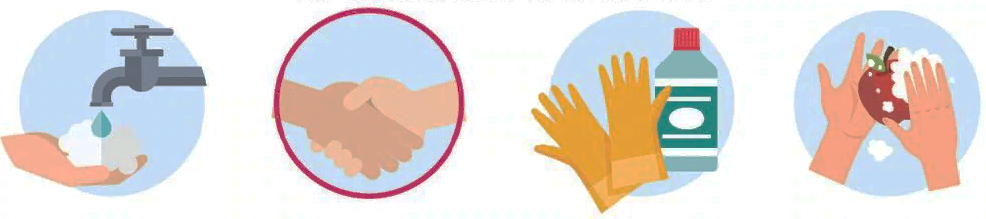 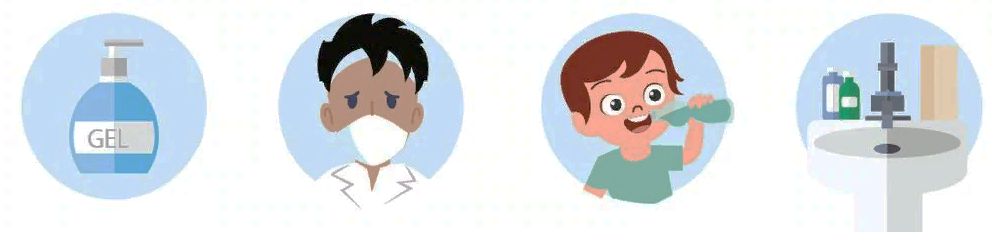 Если появились признаки заболевания у учащегося - кашель, чихание, выделения из носа, повышенная температура – незамедлительно изолируйте его от здоровых детей до прихода родителей.При появлении у вас признаков заболевания – оставайтесь дома, не занимайтесь самолечением, обратитесь за медицинской помощью.Пройдите вакцинацию и ревакцинацию от COVID-19Своевременно сделайте прививку. Если в дальнейшем в организм попадёт вирус, антитела свяжутся с ним и нейтрализуют его. Соответственно, человек не заболевает или заболевание будет протекать в лёгкой форме.   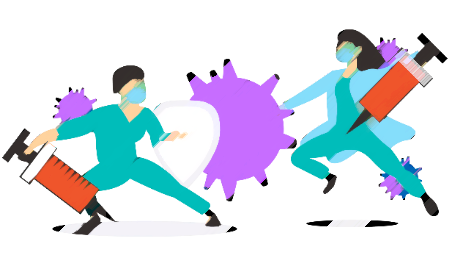 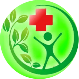 ГКУЗ РХ «Республиканский центр общественного здоровья и медицинской профилактики» 